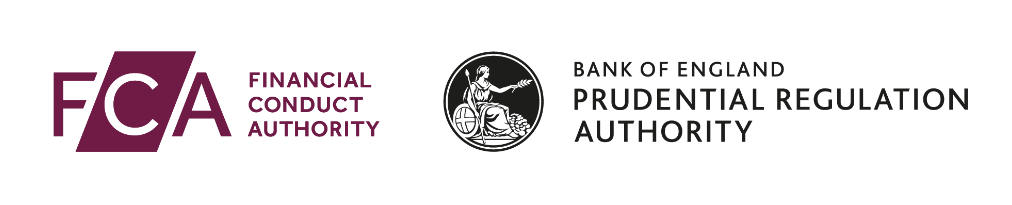 Application under MIFIDPRU 3.6.2R for permission to reduce own funds instruments where neither condition in MIFIDPRU 3.6.3R appliesFull name of applicant firm	1.1	Details of Senior Manager responsible for this applicationIf the application is being made in respect of a MIFIDPRU investment firm or another SMCR firm, we would expect the individual responsible for it to hold a senior management function (SMF).	2.1	Please confirm which of the following the applicant is: MIFIDPRU investment firm that is not a consolidating UK parent entity or a GCT parent undertaking MIFIDPRU investment firm that is a consolidating UK parent entity MIFIDPRU investment firm that is a GCT parent undertaking Consolidating UK parent entity (other than a MIFIDPRU investment firm) GCT parent undertaking (other than a MIFIDPRU investment firm)If the application concerns more than one firm in the investment firm group, please submit separate applications for each firm.For applications on consolidated basis, references to firm should be interpreted as to a consolidated situation of the UK parent.	2.2	Please confirm to which of the following the application relates: Permission to reduce, redeem or repurchase any of its CET1 instruments Permission to reduce, distribute or reclassify as another own funds item the share premium accounts related to any of its own funds instruments Permission to effect the call, redemption, repayment or repurchase of its additional tier 1 instruments or tier 2 instruments prior to the date of their contractual maturity	2.3	Please provide the date of the intended capital reduction (dd/mm/yyyy)	2.4	Please confirm the amount of the intended reduction	2.5	Please explain, in detail, the rationale for the reduction of own funds2.6		Please explain, and provide supporting calculations to demonstrate, how the firm meets the conditions in Article 78 of the UK CRR, and in particular:will have sufficient capital resources to meet its capital resources requirement immediately after the capital reduction;will have sufficient financial resources to meet its own funds threshold requirement immediately after the capital reduction; and will be able to meet the requirements in (a) and (b) above at all times (including in stress scenarios), for a minimum of three years. Supporting calculations attached1Contact detailsTitleFirst namesSurnameJob title /positionIndividual reference number (if applicable)2About this permission//£      